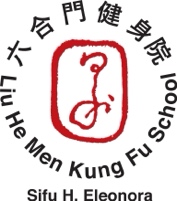 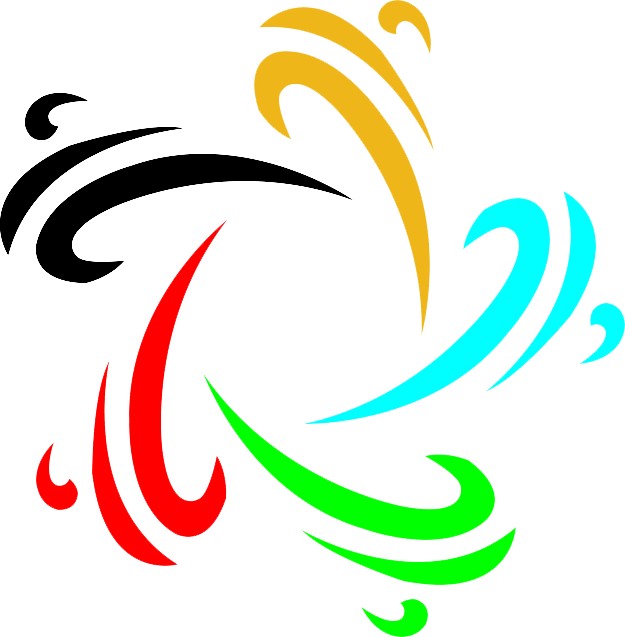 Cangzhou Qunying International Guo Shu Cup Sunday 6th of November 2022 Modern Wushu Division
A) Taolu Junior (age up to12 boys and girls)Intermediate routines.1st- 3d set of IWUF compulsory RoutinesB) Taolu Juniors (age 13 - 15 )1.Intermediate routines.2.1st- 3d set of IWUF compulsory Routines:C) Taolu Adult Category (16+ years)Intermediate routines.1st- 3d set of IWUF compulsory Routines:Optional Routines:(with no difficulty degrees).D) Taiji (All ages )1. Optional form2. IWUF classical Chenstyle 3. IWUF classical Yang style 4. IWUF 3rd Generation5. Taiji 426. Taiji Jian ( 32-42-Iwuf Classicals and 3RD Generation.Note; participants in any age group are only allowed to compete in 2 disciplines!fistformshort weapon or long weaponMale and female will compete together only if there are less than 3 participants in a category!In Taiji divisions will be separated in male and female only in less than 3 participants or less in Style divisions will be put together.People competing in the Modern Wushu Division may not compete in the Traditional Kung Fu Division and visa versa.Cost:Youth <16	€ 25,- for one category € 35,- for two categories 16 +	€ 35,- for one category € 45,- for two categoriesSchool should transfer the total competition costs of their students to: NL 61 INGB 000 807 2232Liu He Men StichtingAmsterdamNote: All funds must be transferred via bank, we will not accept cash at the door.Registration deadline is the 23 October 2022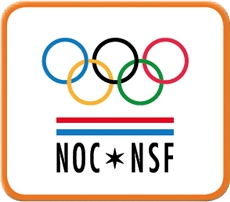 Liu He Men Stichting Lizzy Ansinghstraat 88 1072 RD Amsterdam Nederland LiuHeMen.nl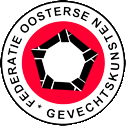 GuoShuCup@LiuHeMen.nl